 Информация о персональном составе педагогических работников Информация о персональном составе педагогических работников Информация о персональном составе педагогических работников Информация о персональном составе педагогических работников Информация о персональном составе педагогических работников Информация о персональном составе педагогических работников Информация о персональном составе педагогических работников Информация о персональном составе педагогических работников Информация о персональном составе педагогических работников Информация о персональном составе педагогических работников Информация о персональном составе педагогических работниковФ.И.О.уровень образованияквалификациякатегориядолжностьпрепода-ваемые дисциплинынаименование направления подготовки и (или) специальностиповышение квалификации и (или) перепод-готовкиобщий стаж работыстаж по специаль-ности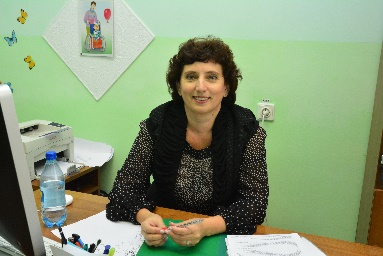 Анцибалова Елена Вячеславовнавысшее профес-сиональноеучитель истории и общество-ведческих дисциплинтьюторучитель истории, общество-знания, основ региональ-ного развитияисторияпрофес-сиональная переподготовка 2014 г.26 л.4 г.Анцибалова Елена Вячеславовнавысшее профес-сиональноеучитель истории и общество-ведческих дисциплинвоспитательучитель истории, общество-знания, основ региональ-ного развитияисторияпрофес-сиональная переподготовка 2014 г.26 л.26 л.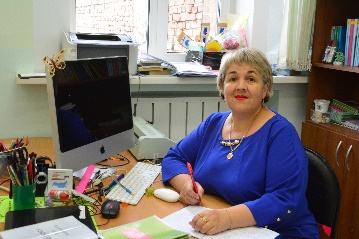 Бояринцева Валентина Владимировнасреднее специальное профес-сиональноеучитель начальных классов, воспитательвысшаяучитель начальных классовучитель начальных классовпреподавание в начальных классах общеобразо-вательной школыповышение квалификации 2016 г.29 л.29 л.Бояринцева Валентина Владимировнасреднее специальное профес-сиональноеучитель начальных классов, воспитательвысшаявоспитательучитель начальных классовпреподавание в начальных классах общеобразо-вательной школыповышение квалификации 2016 г.29 л.3 г.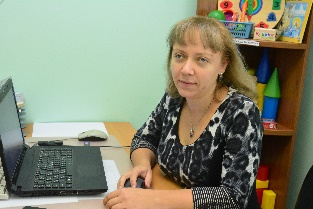 Воронина Наталья Викторовнавысшее профес-сиональноеучитель-олигофрено-педагог и учитель-логопедучитель-логопедолигофрено-педагогика с дополнительной специальностью логопедияповышение квалификации 2016 г.; проф. переподготовка 2014 г.15 л. 15 л. Воронина Наталья Викторовнавысшее профес-сиональноеучитель-олигофрено-педагог и учитель-логопедпедагог-библио-текарьолигофрено-педагогика с дополнительной специальностью логопедияповышение квалификации 2016 г.; проф. переподготовка 2014 г.15 л. 3 г. 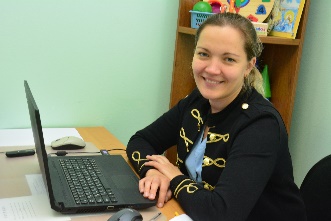 Воронова Татьяна Викторовнавысшее профес-сиональноедефектологперваяучитель-логопедспециальное (дефектологическое) образование, дефектология12 л.2 г.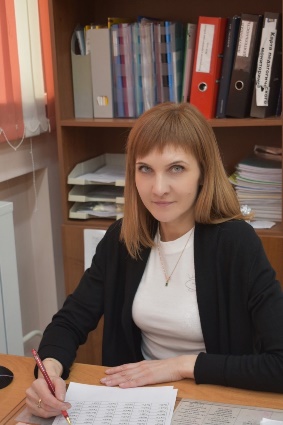 Волкова Мария ДмитриевнавысшееУчитель начальных классов12 л.Гришаева Елена Александровнавысшее профес-сиональноеучитель русского языка и литературыучительучитель русского языка и литературырусский язык и литератураповышение квалификации 2017 г.; проф. перепод-готовка 2014 г.27 л. 9 л. Гончарова Анна Владимировнавысшее профес-сиональноеучитель начальных классов, русского языка и литературыУчитель- дефектологучитель начальных классовпедагогика и методика начального образованияповышение квалификации 2016 г.; проф. перепод-готовка 2014 г.5 л. Гончарова Анна Владимировнавысшее профес-сиональноеучитель начальных классов, русского языка и литературытьюторучитель начальных классовпедагогика и методика начального образованияповышение квалификации 2016 г.; проф. перепод-готовка 2014 г.5 л. Гончарова Анна Владимировнавысшее профес-сиональноеучитель начальных классов, русского языка и литературывоспитательучитель начальных классовпедагогика и методика начального образованияповышение квалификации 2016 г.; проф. перепод-готовка 2014 г.5 л. 7 л. Ивашкин Сергей Михайловичвысшее профес-сиональноефизик, преподаватель физикивысшаяучительучитель физики, технологииФизикаповышение квалификации 2016 г.; проф. перепод-готовка 2014 г.36 л. 27 л.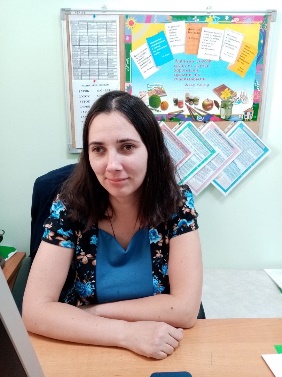 Заинчуковская Оксана АнатольевнаВысшее профессиональноеПсихолог, преподаватель психологиивысшаяПедагог-психологСпециальное (дефектологическое) образование, дефектологияПовышение квалификации 2015 г; Проф. Переподготовка 2013 г.11 л.11л.Лукачева Наталья Ивановнавысшее профес-сиональноерусского языка и литературывысшаяучительУчитель русского языка и литературыРусский язык и литератураПовышение квалификации 2018 г.;Проф. Переподготовка 2014 г.28 л.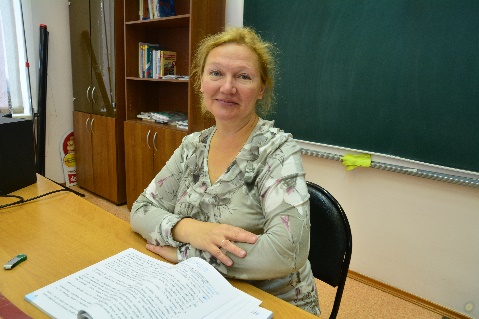 Лукачева Наталья Ивановнавысшее профес-сиональноерусского языка и литературывысшаявоспитательУчитель русского языка и литературыРусский язык и литератураПовышение квалификации 2018 г.;Проф. Переподготовка 2014 г.28 л.18 л.Лукачева Наталья Ивановнавысшее профес-сиональноерусского языка и литературывысшаявоспитательУчитель русского языка и литературыРусский язык и литератураПовышение квалификации 2018 г.;Проф. Переподготовка 2014 г.28 л.7 л.Ермакова Ирина Анатольевна Высшее профессиональное Педагог-валеолог.Педагог по физической культуре и спорту.Инструктор АФКИнструктор АФКАдаптивная физическая культураПрофессиональная переподготовка 2014 г.31 л.6 л.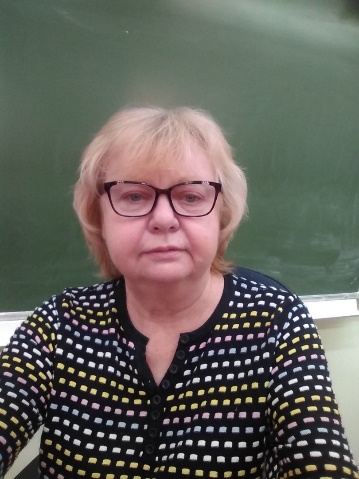 Марьина Лариса Николаевнавысшее профес-сиональноеУчитель математикиперваяучительучитель математикиМатематикаповышение квалификации 2017 г.25 л.24 г.Межецкая Оксана ВладимировнаВысшее профессиональное Организационный психологПедагог- психологПсихологияПовышение квалификации 2018 г.20 л.2 г.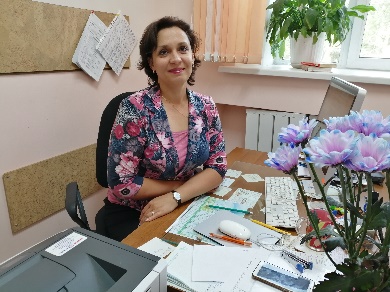 Межецкая Оксана ВладимировнаВысшее профессиональное Организационный психологвоспитательПсихологияПовышение квалификации 2018 г.20 л.1 г.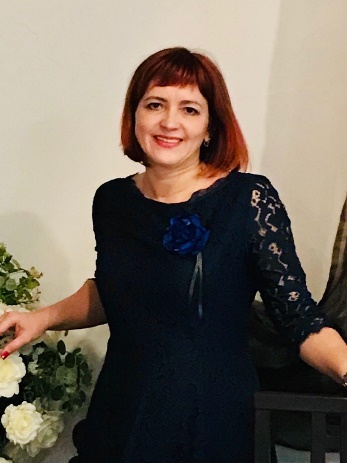 Михайлюк Анна Вячеславовна Высшее профессиональноеПреподаватель дошкольной педагогики и психологииУчитель дефектологПрофессиональная переподготовка 2012 г;Повышение квалификации 2016 г.17 л.17 л.Михайлюк Анна Вячеславовна Высшее профессиональноеПреподаватель дошкольной педагогики и психологиитьюторПрофессиональная переподготовка 2012 г;Повышение квалификации 2016 г.17 л.17 л.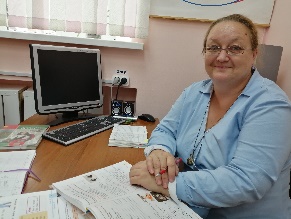 Осетрова Елена ВасильевнаВысшее профессиональное Учитель английского языкавысшаяучительУчитель английского языкаАнглийский языкПовышение квалификации 2019 г.30 л.30 л.Петрова Галина Ивановнавысшее профес-сиональноеДирижер хора, учитель музыки в общеобразо-вательной школе, преподаватель сольфеджио в музыкальной школеперваяучительучитель музыкиХоровое дирижи-рованиеповышение квалификации 2016 г.; проф. перепод-готовка 2014 г36 л36 л.Петрова Галина Ивановнавысшее профес-сиональноеДирижер хора, учитель музыки в общеобразо-вательной школе, преподаватель сольфеджио в музыкальной школеперваяучительучитель музыкиХоровое дирижи-рованиеповышение квалификации 2016 г.; проф. перепод-готовка 2014 г36 л10 л.Поремская Наталья Евгеньевнавысшее профес-сиональноеучитель русского языка и литературыучительучитель ИЗОрусский язык и литератураповышение квалификации 2016 г.; проф. перепод-готовка 2014 г.46 л.33 г.Серова Валентина Петровнавысшее профес-сиональноеУчитель средней школывысшаяучительучитель биологииБиология-химияповышение квалификации 2016 г.; проф. перепод-готовка 2014 г.32 г.32 г.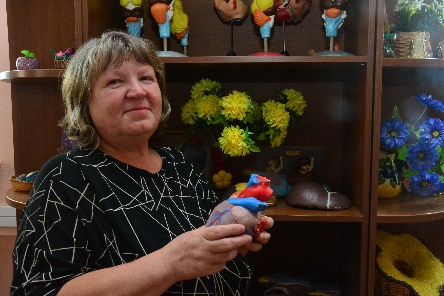 Серова Валентина Петровнавысшее профес-сиональноеУчитель средней школывысшаявоспитательучитель биологииБиология-химияповышение квалификации 2016 г.; проф. перепод-готовка 2014 г.32 г.Серова Валентина Петровнавысшее профес-сиональноеУчитель средней школывысшаявоспитательучитель биологииБиология-химияповышение квалификации 2016 г.; проф. перепод-готовка 2014 г.32 г.32 г.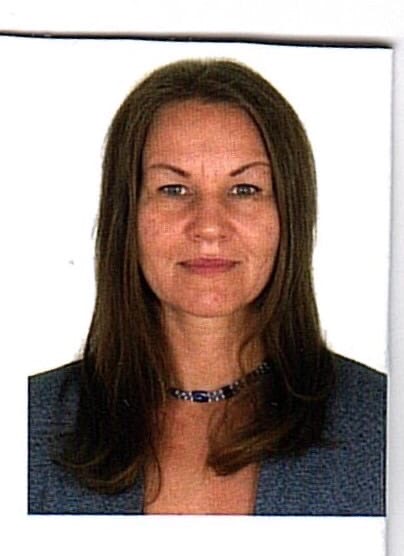 Суркова Анна ГеннадьевнаВысшее профессиональное Лингвист. ПереводчикУчитель иностранного (китайского языка)Лингвистика и межкультурная коммуникация17 л.1г. Терскова Наталья Васильевнавысшее профес-сиональноеУчитель начальных классоввысшаяучитель начальных классовучитель начальных классовПедагогика и методика начального образованияповышение квалификации 2016 г.; проф. перепод-готовка 2014 г.32 г.32 г.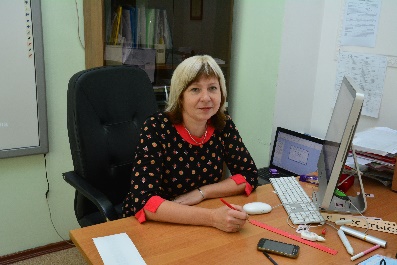 Терскова Наталья Васильевнавысшее профес-сиональноеУчитель начальных классоввысшаявоспитательучитель начальных классовПедагогика и методика начального образованияповышение квалификации 2016 г.; проф. перепод-готовка 2014 г.32 г.31 г.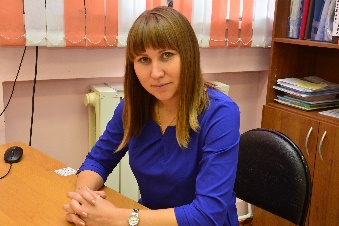 Трофимова Татьяна Сергеевнавысшее профес-сиональноеУчитель начальных классов и информатикиучитель начальных классовПедагогика и методика начального образованияповышение квалификации 2016 г.5 л.5 л. Трофимова Татьяна Сергеевнавысшее профес-сиональноеУчитель начальных классов и информатикивоспитательПедагогика и методика начального образованияповышение квалификации 2016 г.5 л.4 г.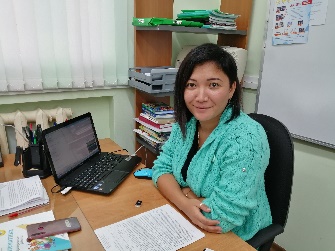 Хазраткулова Лаура Набижоновнавысшее профес-сиональноеучитель математики и информатикиучительучитель математики и инфор-матикиматематика и информатикаповышение квалификации 2017 г.; проф. перепод-готовка 2014 г.9 л. 5 л.Хазраткулова Лаура Набижоновнавысшее профес-сиональноеучитель математики и информатикивоспитательучитель математики и инфор-матикиматематика и информатикаповышение квалификации 2017 г.; проф. перепод-готовка 2014 г.9 л. 4 г. 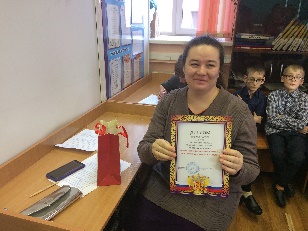 Хохрина Светлана Сергеевнавысшее профес-сиональноепедагог- психологвоспитательпедагогика и психологияповышение квалификации 2016 г.14 л. 10 л.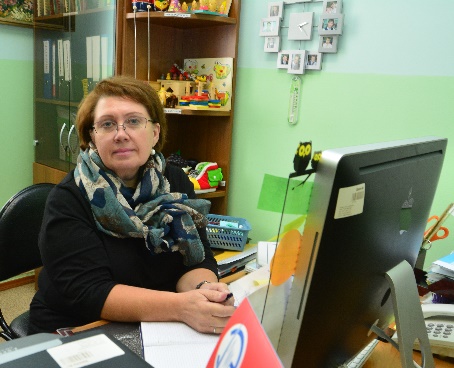 Черепанова Зинаида Васильевнавысшее профес-сиональноеУчитель-олигофрено-педагогучитель-дефектологОлигофрено-педагогикаповышение квалификации 2017 г.; проф. перепод-готовка 2014 г.35 л.4 г.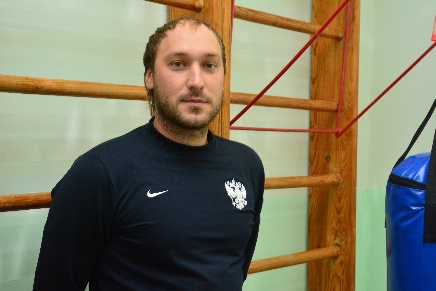 Штейбрехер Дмитрий Андреевичвысшее профес-сиональноеучитель БЖ и педагог по физической культуреучитель учитель физической культурыБезопасность жизнедеятельности с дополнительной специальностью Физическая культураповышение квалификации 2017 г.4 г.4 г.Штейбрехер Дмитрий Андреевичвысшее профес-сиональноеучитель БЖ и педагог по физической культуреинструктор АФКБезопасность жизнедеятельности с дополнительной специальностью Физическая культураповышение квалификации 2017 г.4 г.4 г.